December 2022Application for a permit to enter land for purposes of a small-scale title within the White Cliffs Mineral Claims District Lodgement informationFor help with lodging this application or more information about small-scale titles in New South Wales, contact:Mining, Exploration and Geoscience Small-Scale Titles TeamPhone +61 2 6820 5200 Fax +61 2 6829 0825whitecliffs@regional.nsw.gov.au Noteany reference to the 'Department' in this form refers to Regional NSWHow to submit this formApplications within White Cliffs Mineral Claims DistrictBy email: Send an electronic copy of your form, including any attachments, to whitecliffs@regional.nsw.gov.au By mail: Mail your form, including any attachments, to Mining, Exploration & Geoscience, Title Assessments, PO Box 314, Lightning Ridge NSW 2834By fax: Fax your form, including any attachments to +61 2 6829 0825In-person: Submit your form, including any attachments, at the Department Office, 41 Opal Street, Lightning Ridge, New South Wales. 	Office hours are 9.30 am to 1.00 pm and 2.00 to 4.00 pm on Monday through Thursday, and 9.30 am to 1.00 pm on Friday.© State of New South Wales through Regional NSW 2022. The information contained in this publication is based on knowledge and understanding at the time of writing December 2022. However, because of advances in knowledge, users are reminded of the need to ensure that the information upon which they rely is up to date and to check the currency of the information with the appropriate officer of the Regional NSW or the user’s independent adviser.Privacy statement This information is collected by the Department for the purposes of assessing an application for an authorisation or an application associated with an authority as required by the Mining Act 1992 or Mining Regulation 2016. This information may also be used by the Department to comply with its public register and record-keeping requirements under the Mining Act 1992 and Mining Regulation 2016, to confirm applicant details in the event that subsequent applications are made and to establish and maintain databases to assist the Department with its work generally. Except for purposes required by law, your personal information will not be disclosed to third parties unless the disclosure is directly related to the purpose for which the information was collected, and the Department has no reason to believe you would object to the disclosure, or you are reasonably likely to have been aware, or have been made aware, that information of that kind is usually disclosed to that other person or body, or the Department believes on reasonable grounds that the disclosure is necessary to prevent or lessen a serious and imminent threat to the life or health of the individual concerned or another person.You may apply to the Department to access and correct any personal information the Department holds about you if that information is inaccurate, incomplete, not relevant or out of date. When to use this formThis form is to be completed by individuals and companies applying for a permit to enter land within the White Cliffs Mineral Claims District. A permit to enter is for the purposes of:•	inspecting or marking out a proposed mineral claim;•	inspecting an opal prospecting block; or,•	to comply with the conditions of a mineral claim or opal prospecting licence.The permit authorises the applicant to enter the specific area of land only as required for the permit.This form has been prepared in accordance with the requirements of s254 of the Mining Act 1992 and the Mining Regulation 2016.If there is insufficient room in any fields, please provide the information as an attachment.Important notesAccompanying documentationThis application requires the proposed mineral claim holder(s) to provide a proof of identity document such as a valid driver's licence. The proof of identity document must include your name, date of birth, address, photograph and signature. If any details on your proof of identity document do not match the details provided in this form (e.g. address), then an explanation is to be provided.AgentsIf this application is lodged by an agent on behalf of the applicant(s), the Department will require written confirmation of the authority under which the agent operates and any limits of that authority. The agent must complete the declaration at the end of this form and supply written evidence of their appointment (cl97 of the Mining Regulation 2016).Next stepsOnce your application has been received, it will be considered and may be granted or refused by the Secretary. The Department will notify you in writing of the outcome of your application.Applicant(s) detailsNote: To be eligible to hold a small-scale title, you must be a person 18 years of age or older, or a company eligible to undertake business in New South Wales.1Note: The Department's preference is for email communication to customers 1Note: The Department's preference is for email communication to customers Additional permit to enter holdersIf there are more than two holders of the permit to enter, please provide their names and contact details as an attachment. The attachment must include all the names and contact information requested in the applicant table above.		I have attached an additional permit to enter holders.Land descriptionNominate the most relevant land description for which the Permit to Enter is soughtPlease nominate relevant land description categories and fill in the appropriate details:Land area Note: A Permit to Enter cannot be granted over any land if it is within the prescribed distance of several areas as defined under s254 of the Mining Act 1992, including: On or within 200m of a dwelling-house that is the principal place of residence of the person occupying itOn or within 200m of a woolshed or shearing shed that is in use as suchOn or within 50m of a garden, orOn which is situated any significant improvement (including but not limited to dams and stock tanks) other than an improvement constructed or used for ancillary mining activities onlyPlease tick below to confirm that you are not seeking a permit to enter within the prescribed distance of the land areas listed above:	YesPurposes for which permit is soughtPlease nominate the purpose(s) for which a permit to enter is sought: Period for which permit is sought Note: A Permit to Enter is granted for 28 days. Please nominate the preferred commencement date of the permit:Checklist of items to be included in this applicationNote: The two checklists below are to be completed by the applicant before signing the declaration. DeclarationThis form must be signed by the applicant(s) (in the case of a company, a duly authorised officer) or an agent authorised to act on behalf of the applicant(s).Applicant(s) (individual or company)Each applicant (or authorised agent of a company) must complete the declaration below and sign this form:I certify that the information provided is true and correct to the best of my knowledge and belief. I understand under the Crimes Act 1900 NSW Part 5A, that knowingly or recklessly giving false or misleading information is a serious offence, and under the Mining Act 1992 section 378C, any person who provides information that the person knows to be false or misleading is guilty of an offence, for which they may be subject to prosecution. (For companies only) I declare that I am authorised to complete and lodge this applicationAdditional permit to enter holdersIf there are more than two holders of the permit to enter, please provide their signed declaration as an attachment. The attachment must be a copy of this page that the additional applicant has filled in their name, date, and signed.		I have attached a signed declaration for an additional permit to enter holders.Agent authorised to act for applicant(s) (if applicable) Note: As the permit to enter holder, you can appoint an agent if desired. An agent can lodge an application on your behalf. You will need to provide written notice that you have appointed a person as your agent.  The authorised agent must complete the declaration below and sign this form:I certify that the information provided is true and correct to the best of my knowledge and belief. I understand under the Crimes Act 1900 NSW Part 5A, that knowingly or recklessly giving false or misleading information is a serious offence, and under the Mining Act 1992 section 378C, any person who provides information that the person knows to be false or misleading is guilty of an offence, for which they may be subject to prosecution. I declare that I am authorised to complete and lodge this application1Note: The Department's preference is for email communication to customersOffice use onlyDocument controlApproved by: Executive Director, Assessments and Systems under delegation from the Minister administering the Mining Act 1992.CM9 Reference: RDOC22/2460631st Applicant details1st Applicant details1st Applicant detailsName or company name Proof of identity document (e.g. valid driver's licence) is attached.  Proof of identity document (e.g. valid driver's licence) is attached. Date of birth (if a person)Australian Company Number (if company is applying) ASIC Certificate of Registration of a Company is attached (for new companies only) ASIC Certificate of Registration of a Company is attached (for new companies only)Name(s) of all company director(s) (if company applying) Contact person (if company applying) Proof of identity document (e.g. valid driver's licence) is attached. Proof of identity document (e.g. valid driver's licence) is attached.Contact phoneContact emailStreet address (Registered street address for a company)Postal address  Same as above  Same as abovePostal addressMy preferred contact method1 Email Mail2nd Applicant details2nd Applicant details2nd Applicant detailsName or company name  Proof of identity documents (e.g. valid driver's licence) is attached.  Proof of identity documents (e.g. valid driver's licence) is attached. Date of birth (if a person)Australian Company Number (if company applying) ASIC Certificate of Registration of a Company is attached (for new companies only) ASIC Certificate of Registration of a Company is attached (for new companies only)Name(s) of all company director(s) (if company applying)Contact person (if  company applying) Proof of identity document (e.g. valid driver's licence) is attached Proof of identity document (e.g. valid driver's licence) is attachedContact phoneContact emailStreet address (Registered street address for a company)Postal address  Same as above  Same as abovePostal addressMy preferred contact method1 Email  Mail Land Description Property Name:       Opal field name:       Gemville Opal Prospecting Area, Opal Prospecting Block Number(s):       White Cliffs Opal Prospecting Area, Opal Prospecting Block Number(s):       Mineral claim (expired or pended) number:       Opal Prospecting Licence (expired or pended) number:      Purpose Inspect a proposed mineral claim  Mark out a proposed mineral claim  Inspect an opal prospecting block  Comply with the conditions of a mineral claim or opal prospecting licence  Commencement Date The same date that the permit is granted       Permit period commencing on (dd/mm/yyyy):      Mandatory items to be attached to the applicationYesReferenceProof of identity document (e.g. valid driver's licence)Question 1Items to be attached to the application if applicable YesN/AReferenceFor companies, ASIC Certificate of Registration, if not already provided  Question 1Additional applicant's details and proof of identity document (e.g. valid driver's licence)Question 1Additional applicant's declaration Question 6.1For agents, written evidence of appointment and proof of identity document (e.g. valid driver's licence)Question 6.21st Applicant details1st Applicant detailsName or company nameContact person and their position (for companies only)DateSignature2nd Applicant details2nd Applicant detailsName or company nameContact person and their position (for companies only)DateSignatureAgent detailsAgent detailsAgent detailsName Proof of identity document (e.g. valid driver's licence) is attached.  Proof of identity document (e.g. valid driver's licence) is attached. Contact phoneContact emailStreet addressPostal address  Same as above  Same as aboveMy preferred contact method1 Email  Mail Evidence of appointment as an agent I have attached a written notice by the applicant of my appointment as their agent I have attached a written notice by the applicant of my appointment as their agentDateSignatureApplication receivedApplication receivedTime:      Date:       Officers name:      Officers name:      Signature: 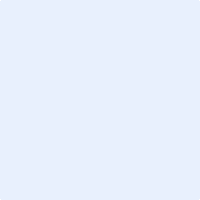 Signature: Application grantedApplication grantedPermit to Enter number:      Permit to Enter number:      Date:      Date:      Officers Name:      Officers Name:      Signature: Signature: Amendment scheduleAmendment scheduleAmendment scheduleDateVersion #AmendmentDecember 20221.0The Department created a new form. The document reflects Departmental branding and references.